（文責）鮫 島 一 彦　（ケナフ協議会・静岡グループ）　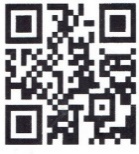 ケナフ協議会会長・高知大学名誉教授　　　　　　　　　　　　　　　　 　　★ケナフ協議会HPのQRコード→ケナフ協議会の第1回「勉強会」が2023年（令和5年）1月20日、金曜日の午後1時から、福岡県大牟田市のトータルケア・システム株式会社、ラブフォーレスト大牟田工場で開催されました。依然として、世界的なコロナ禍に加えて地球環境問題やウクライナ問題、寒波など様々なトラブルが続いていている困難な状況下での開催でしたが成功裏に終了できました。関係するみなさんのご協力に心より感謝を申し上げます。この「勉強会」は現地工場の会議室での「紙おむつリサイクル工場の見学」と「2件の特別講演会」の2部構成、対面とリモートのハイブリッド形式で開催されました。いずれも、凸版印刷の立木貞史部長がホストとなってZoomウェビナーで沖縄、静岡、東京など各地からのリモート参加者にも配信されました。立木部長はケナフ協議会のＫＢプロジェクト推進委員会及び会長諮問委員会の委員長です。特別講演の講師のお二人（株式会社アトリエMayの塩田真由美代表取締役、および岐阜大学工学部化学・生命工学科物質化学コースの高井（山下）千加准教授）も最初から対面で参加していただきました。工場の会議室で20名ほどが会議室で和やかに、まさに勉強会といった雰囲気での開催でした。　　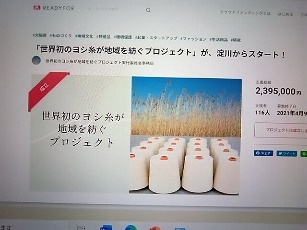 （右：塩田真由美社長のスライドから）最初に静岡からのリモート参加で、会長鮫島の挨拶、「ケナフ協議会の近況」報告の後、お二人の特別講演➀と特別講演➁、をそれぞれお願いしました。引き続いて、「紙おむつリサイクル工場の見学会」を開始、はじめに、トータルケア・システムの長武志（ちょうたけし）社長と凸版印刷の立木部長が「紙おむつリサイクル事業について」現状説明を、山田工場長が「ラブフォレスト大牟田工場の概要」で工場見学の見どころを説明、ついで、少人数の見学者とカメラが工場長のリモートからの指示で見どころをライブで撮影確認しながら移動して工場見学会を実施しました。その様子はＺｏｏｍカメラでリモート実況放映され、最後に会場さらにはリモートからの質疑応答が行われ、今回の勉強会は終了しました。　特別講演会ではまず株式会社アトリエMayの塩田真由美代表取締役が「ヨシをヨシとする商品計画～ヨシ刈りからはじまるSDGs」、および岐阜大学工学部化学・生命工学科物質化学コースの高井（山下）千加准教授）が「カブトムシから学ぶ粉体技術」と題して講演されました。いずれも美しい魅力的なスライドを準備していただき、子供から大人まで、幅広い世代の参加者たちの勉強意欲を刺激する素晴らしい内容の講演会でした。(下図：高井（山下）千加准教授のスライドから)今回の第1回勉強会はケナフ協議会事務局が沖縄に移転されて始めての企画であり、改善しなければならない点もありますが、今後の発展が期待できる成功例になったと考えます。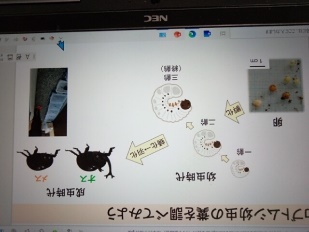 第1回勉強会参加者に向けての参加方法は、「1月10日のケナフ協議会のホームページのお知らせ」で、4つの参加方法を公示しました。現在、１．と２．の参加申込関係は終了しました。３．の見逃し配信での参加については下記のようにYouTubeアカウントを立ち上げ、協議会HPからしか閲覧できないかたちで１か月間配信されますので下記をクリックして勉強会の様子をご覧ください。
・前半URL：https://youtu.be/DAdkAaJKHtM
・後半URL：https://youtu.be/TCDjX6wn_pU４．のDVD購入での参加では、通信環境がなく、Zooｍやホームページをご覧になれない方に対し、現勉強会内容をＤＶＤにて郵送します。１．２．３．は無料　４．は3000円/枚現在作業を進めています。………………………………………………………………………始めての勉強会の開催で、幾つかの課題を残しましたが、ケナフ協議会の現在の中心的な事業である「ＫＢプロジェクト」の推進のためのプラットホーム構築の第1歩が踏み出せたと確信しています。今後のさらなる発展が楽しみです。       （２０２３．０１．２８．Kazuhiko　Sameshima：改訂第２版）